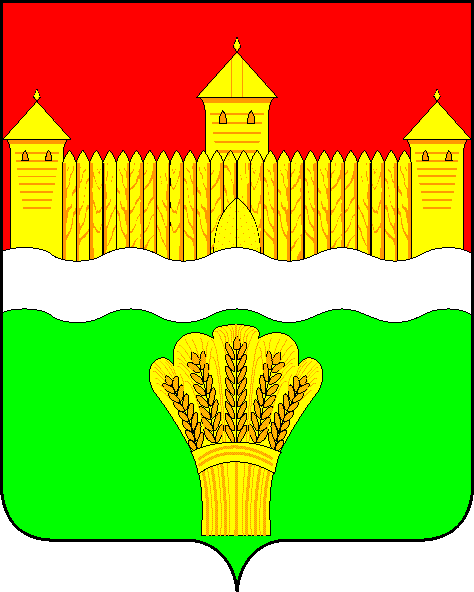 КЕМЕРОВСКАЯ ОБЛАСТЬ - КУЗБАСССОВЕТ НАРОДНЫХ ДЕПУТАТОВКЕМЕРОВСКОГО МУНИЦИПАЛЬНОГО ОКРУГАПЕРВОГО СОЗЫВАСЕССИЯ № 13Решениеот «30» сентября 2020 г. № 257г. КемеровоО подготовке к зиме объектов коммунальной инфраструктуры Кемеровского муниципального округа на 2020-2021 ггЗаслушав информацию начальника управления жилищно-коммунального хозяйства администрации Кемеровского муниципального округа о подготовке к зиме объектов коммунальной инфраструктуры Кемеровского муниципального округа на 2020-2021 гг., руководствуясь ст. 27 Устава Кемеровского муниципального округа, Совет народных депутатов Кемеровского муниципального округаРЕШИЛ:1. Информацию начальника управления жилищно-коммунального хозяйства администрации Кемеровского муниципального округа о подготовке к зиме объектов коммунальной инфраструктуры Кемеровского муниципального округа на 2020-2021 гг. принять к сведению.2. Направить информацию начальника управления жилищно-коммунального хозяйства администрации Кемеровского муниципального округа о подготовке к зиме объектов коммунальной инфраструктуры Кемеровского муниципального округа на 2020-2021 гг. М.В. Коляденко, главе Кемеровского муниципального округа.3. Опубликовать настоящее решение в газете «Заря» и разместить решение на официальном сайте Совета народных депутатов Кемеровского муниципального округа в сети «Интернет».4. Настоящее решение вступает в силу со дня его принятия.5. Контроль за исполнением решения возложить на Денисова В.В. – председателя комитета по социально-экономическому развитию и жилищно-коммунальному хозяйству.Председатель Совета народных депутатов Кемеровского муниципального округа                                           В.В. Харланович 